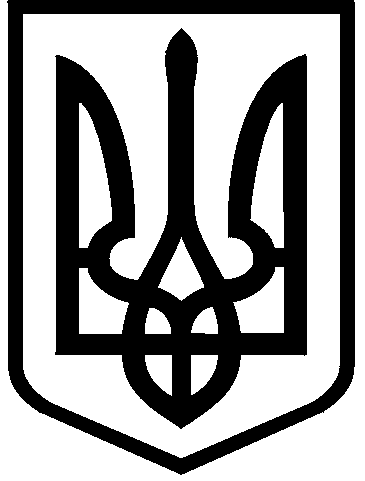 КИЇВСЬКА МІСЬКА РАДАІХ СКЛИКАННЯПОСТІЙНА КОМІСІЯ З ПИТАНЬ ПІДПРИЄМНИЦТВА, ПРОМИСЛОВОСТІ ТА МІСЬКОГО БЛАГОУСТРОЮ01044, м. Київ, вул. Хрещатик, 36  к. 1005                                                                                      тел.:(044)202-70-29ДО ВІДОМАЗасідання постійної комісії Київської міської ради з питань підприємництва, промисловості та міського благоустрою, яке заплановане на 17.01.2022, не відбулося через відсутність кворуму.  